Publicado en Madrid el 12/04/2021 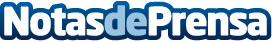 Aumenta la demanda de cursos transversales con enfoque business en diferentes idiomas, según HexagoneSegún datos de la consultora de idiomas Hexagone, ha detectado un aumento en la búsqueda de formaciones alternativas que fomenten el aprendizaje o perfeccionamiento de los idiomas a la vez que se cubren necesidades de los trabajadoresDatos de contacto:Hexagone605 065 567Nota de prensa publicada en: https://www.notasdeprensa.es/aumenta-la-demanda-de-cursos-transversales-con Categorias: Nacional Idiomas Recursos humanos Cursos http://www.notasdeprensa.es